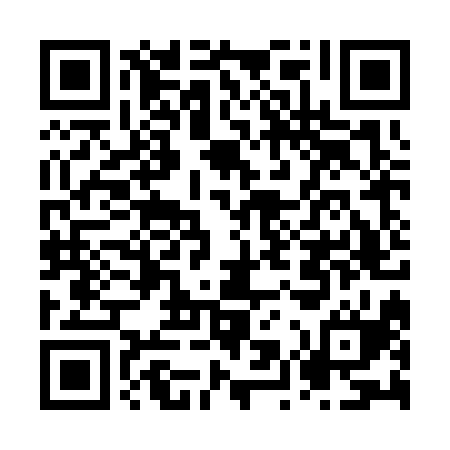 Ramadan times for Cunnamulla, AustraliaMon 11 Mar 2024 - Wed 10 Apr 2024High Latitude Method: NonePrayer Calculation Method: Muslim World LeagueAsar Calculation Method: ShafiPrayer times provided by https://www.salahtimes.comDateDayFajrSuhurSunriseDhuhrAsrIftarMaghribIsha11Mon4:574:576:1612:273:576:386:387:5312Tue4:574:576:1612:273:566:376:377:5113Wed4:584:586:1712:273:566:366:367:5014Thu4:594:596:1712:263:556:356:357:4915Fri4:594:596:1812:263:556:346:347:4816Sat5:005:006:1912:263:546:336:337:4717Sun5:015:016:1912:263:546:326:327:4518Mon5:015:016:2012:253:536:316:317:4419Tue5:025:026:2012:253:526:296:297:4320Wed5:035:036:2112:253:526:286:287:4221Thu5:035:036:2112:243:516:276:277:4122Fri5:045:046:2212:243:506:266:267:3923Sat5:045:046:2212:243:506:256:257:3824Sun5:055:056:2312:243:496:246:247:3725Mon5:055:056:2312:233:486:236:237:3626Tue5:065:066:2412:233:486:216:217:3527Wed5:075:076:2512:233:476:206:207:3428Thu5:075:076:2512:223:466:196:197:3229Fri5:085:086:2612:223:466:186:187:3130Sat5:085:086:2612:223:456:176:177:3031Sun5:095:096:2712:213:446:166:167:291Mon5:095:096:2712:213:436:156:157:282Tue5:105:106:2812:213:436:136:137:273Wed5:105:106:2812:213:426:126:127:264Thu5:115:116:2912:203:416:116:117:255Fri5:115:116:2912:203:416:106:107:246Sat5:125:126:3012:203:406:096:097:237Sun5:125:126:3012:193:396:086:087:218Mon5:135:136:3112:193:386:076:077:209Tue5:135:136:3112:193:386:066:067:1910Wed5:145:146:3212:193:376:056:057:18